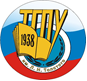 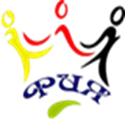 ИНФОРМАЦИОННОЕ ПИСЬМО-ПРИГЛАШЕНИЕУважаемые коллеги!Кафедра английского языка факультета иностранных языков Тульского государственного педагогического университета им. Л.Н.Толстого приглашаетпреподавателей, научных сотрудников, аспирантов, магистрантоввысших учебных заведений Российской Федерации и стран СНГпринять участие в работе международного научно-методического семинара «СОВРЕМЕННЫЕ ПОДХОДЫ И ИННОВАЦИОННЫЕ ТЕНДЕНЦИИ В ОБУЧЕНИИ ИНОСТРАННЫМ ЯЗЫКАМ СТУДЕНТОВ НЕЯЗЫКОВЫХ СПЕЦИАЛЬНОСТЕЙ И НАПРАВЛЕНИЙ ВЫСШИХ УЧЕБНЫХ ЗАВЕДЕНИЙ»,который состоится 12 мая 2022 г.Время проведения семинара: 12:30 – 15:00 (по московскому времени).Цель семинара – инициировать обсуждение актуальных проблем преподавания иностранных языков студентам неязыковых специальностей и направлений в высшей школе. В ходе мероприятия планируется обмен мнениями по актуальным вопросам развития и внедрения новых образовательных технологий в процесс обучения иностранным языкам студентов неязыковых специальностей и направлений. Кроме того, планируется обсуждение вопросов реализации инновационных подходов к обучению иностранным языкам студентов неязыковых специальностей и направлений посредством цифровой образовательной среды вузов, а также совершенствования стратегий языковой подготовки и повышения качества обучения иностранным языкам студентов неязыковых специальностей и направлений в высшей школе Российской Федерации и стран СНГ. Вопросы, предлагаемые к обсуждению:- Инновационные методы и технологии при обучении иностранным языкам студентов неязыковых специальностей и направлений в высшей школе.- Приоритетные направления обучения иностранным языкам студентов неязыковых специальностей и направлений в системе высшего образования.- Психологические, лингвистические и методические аспекты оптимизации обучения иностранным языкам студентов неязыковых специальностей и направлений в высших учебных заведениях.- Использование цифровых образовательных технологий при обучении иностранным языкам студентов неязыковых специальностей и направлений в высшей школе.- Организация самостоятельной работы при обучении иностранным языкам студентов неязыковых специальностей и направлений в системе высшего образования.Участники семинара могут предложить свои вопросы для обсуждения.Регламент выступления – до 10 минут.Форма участия в семинаре – дистанционная.После принятия заявок по указанным адресам электронной почты участникам будет направлена ссылка на мероприятие и программа семинара.Для участия в работе семинара необходимо заполнить заявку и направить ее по электронной почте vishnyalis@inbox.ru, координатору мероприятия, заведующему кафедрой английского языка Вишняковой Елизавете Александровне. В теме электронного письма необходимо указать название семинара «Современные подходы и инновационные тенденции в обучении иностранным языкам студентов неязыковых специальностей и направлений высших учебных заведений». Срок подачи заявки – до 30 апреля 2022 г.Заявка на участие в семинаре«Современные подходы и инновационные тенденции в обучении иностранным языкам студентов неязыковых специальностей и направлений высших учебных заведений»По итогам работы семинара планируется издание электронного сборника научных трудов, которому будут присвоены международный стандартный книжный номер (ISBN), коды универсальной десятичной классификации (УДК) и библиотечно-библиографической классификации (ББК).Научные труды конференции будут включены в Российский индекс научного цитирования (РИНЦ) и размещены на платформе научной электронной библиотеки (eLIBRARY.ru).Стоимость публикации – 170 рублей за 1 стр.Научно-педагогические работники зарубежных вузов-партнеров ТГПУ им. Л.Н. Толстого публикуются бесплатно.Все участники научно-методического семинара получают индивидуальный сертификат участника семинара (бесплатно).Желающие опубликовать свои материалы должны предоставить их в электронном и распечатанном (только для работников и обучающихся ТГПУ им. Л.Н. Толстого) виде, с визой научного руководителя – для магистрантов, аспирантов и соискателей, в кабинет № 123 учебный корпус № 4 ТГПУ им. Л.Н. Толстого (проспект Ленина, д. 125) Роговой Елене Владимировне, либо по электронной почте linguistk@outlook.com или vishnyalis@inbox.ru в виде прикрепленного файла со статьей (и скан-копией страницы с визой научного руководителя для магистрантов, аспирантов и соискателей) до 20 мая 2022 года. Файл со статьей просим называть по фамилии первого автора и указанием направления работы секций семинара, например: Петров_возможности проф. роста Минимальный объем статьи – не менее 3-х страниц. Оргкомитет оставляет за собой право отклонять материалы, не соответствующие проблематике научно-методического семинара, и предупреждает об обязательной проверке текстов в системе «Антиплагиат» (процент оригинальности материалов должен быть не менее 60%, оплата производится только после проверки текста).Статьи, поданные позже указанного срока, к публикации приниматься не будут.ТРЕБОВАНИЯ К ОФОРМЛЕНИЮ РУКОПИСИ (образец оформления в Приложении 1): - рукописи представляются в электронном виде на русском языке; - текстовой редактор Word 7.0 для Windows; - шрифт TimesNewRoman;- шрифт заголовка – 14 пт полужирный, все прописные (переносы не допускаются); - шрифт перечня фамилий авторов – 14 пт;- фамилия(и) автора(ов) печатается через пробел после заголовка, после фамилии курсивом указываются вуз и город участника/участников, и все это выравнивается по центру (магистранты, аспиранты и соискатели указывают также ФИО научного руководителя, его/её должность и место работы); - после этих сведений через строку излагается краткая (4–5 строк) аннотация и ключевые слова на русском и английском языках; - основной текст печатается через одну пустую строку от аннотации; - межстрочный интервал – полуторный; - абзацный отступ – 1,25 см.; - поля страниц: сверху и снизу – по 2 см, слева – 3 см, справа – 1,5 см; - равнение текста по ширине, рисунки и таблицы в MicrosoftWord;- функция «перенос» не используется;- ссылки на литературу даются в тексте в квадратных скобках, в конце статьи приводится список литературы; - в электронном варианте каждая статья должна быть в отдельном файле; - статьи будут опубликованы в авторской редакции. Оплата публикации в сборнике научно-методического семинара осуществляется на реквизиты, указанные в Приложении 2, через банк или через кассу университета после того, как статья будет принята к печати (после проверки в системе «Антиплагиат»). Копию квитанции об оплате публикации предоставить Роговой Елене Владимировне по адресу пр-т Ленина, 125, уч.корп. №4, каб. 123 или выслать скан-копию квитанции по электронной почте linguistk@outlook.com.С уважением, ОРГКОМИТЕТПриложение № 1Образец оформления статьи:Приложение № 2БАНКОВСКИЕ РЕКВИЗИТЫ ДЛЯ ПЕРЕЧИСЛЕНИЯ ОПЛАТЫ ЗА ПУБЛИКАЦИЮ:федеральное государственное бюджетное образовательное учреждение высшего образования «Тульский государственный педагогический университет им. Л.Н. Толстого»Сокращенное наименование: ТГПУ им. Л.Н. ТолстогоИНН 7107030811 КПП 710701001Получатель: УФК по Тульской области (ТГПУ им. Л.Н. Толстого л/с 20666X23060)Расчетный счет: 03214643000000016600Банк: ОТДЕЛЕНИЕ ТУЛА БАНКА РОССИИ//УФК по Тульской области г. ТулаБИК 017003983Корреспондентский счет: 40102810445370000059ОКПО 02080121 ОКТМО 70701000 ОГРН 1027100979674Адрес: 300026, г. Тула, пр. Ленина, 125. Факс: (4872) 65-78-07. Телефон: (4872) 35-91-62E-mail: info@tsput.ru. Сайт: http://tsput.ruДОПОЛНИТЕЛЬНООКОНХ 92110                     ОКВЭД 85.22                                   Код ГМУ 0366100000003Код ЭБ 001X2306КБК 00000000000000000130. Доходы, получаемые от платной образовательной деятельностиНазначение платежа: за публикацию в сборнике семинара «Современные подходы и инновационные тенденции в обучении иностранным языкам студентов неязыковых специальностей и направлений высших учебных заведений»Исполняющий обязанности ректора Подрезов Константин Андреевич действует на основании приказа Министерства просвещения России №12-03-02/2 от 20.01.2022 гФамилия, имя, отчество (полностью)Организация (полное название)ДолжностьУченая степень и (или) ученое званиеНомер контактного телефона (суказанием кода города и страны, если телефон городской сети)E-mailТема выступления Форма участия в семинаре(доклад, участник дискуссии)НАЗВАНИЕИванов И.И.Тульский государственный педагогический университет им. Л.Н. ТолстогоАннотация:Ключевые слова:Abstract:Keywords:Текст текст текст текст текст……. [1, с.12].Список литературы:1. Иванов, И.И. Основы методики трудового обучения / И.И. Иванов, П.П. Петров; под ред. С.С. Сидорова. – Тула: Изд-во ТГПУ им. Л.Н. Толстого, 2012. – С. 12.